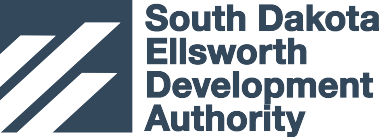 South Dakota Ellsworth Development AuthorityBoard of Directors Meeting9 February 202110am (Mountain)SDEDA Conference Room14 Saint Joseph Street, Suite 200, Rapid City SD  57701SDEDA Board Meeting - Connecting information:Join Zoom Meeting:Option A:  Click on link for access to SDEDA Video Meeting https://us02web.zoom.us/j/83901172203Option B: (if not using the Zoom link or able to access); please use the following:Call-In information Dial:         +1 346 248 7799 US (Houston)Meeting ID:	 839 0117 22031. Call to Order:  Chairman Burchill called the meeting to order at 10:03 am MDT.1a. Chairman Burchill conducted a Roll Call.Board members virtually present via “Zoom” were:  Patrick Burchill, Quentin Riggins, Tom Johnson, Steven Kalkman, David Emery and Galen NiederwerderBoard Member Stanley Porch was not present.      1b. Conflict of Interest Disclosure / Request For Waiver:  Chairman Burchill read the following SL 3-23-1 disclosure narrative: “Pursuant to SL 3-23-1 and absent a waiver, no elected or appointed member of a state authority, board, or commission may have an interest in or derive a direct benefit from any contract(s).Does any SDEDA BOD member have an interest in or derive a direct benefit from any existing or future contract(s)?Are there any requests for waivers?” Chairman Burchill requested a roll call.   The roll call was unanimous:No SDEDA board members have an existing interest in or derived any direct benefit from any existing or future contract.  One BOD waiver was requested; in that Quentin Riggins is a Law Partner that has a client being the City of Box Elder.  Quentin will abstain from related items. 1c. Approval of the Agenda:MOTION:
David Emery made a motion to approve the agenda.Quentin Riggins seconded the motion. The Chairman requested a roll call. The agenda was unanimously approved. 1d. Approval of the minutes from the 28 Sept 2020 board meeting:The minutes were presented by Chairman Burchill.MOTION:
Galen Niederwerder made a motion to approve the minutes from the 28 September 2020 BOD meeting.Dave Emery seconded the motion.  The Chairman requested a roll call.  The minutes were unanimously approved. 1e.  Executive Session   An Executive Session was held.  It started at 10:35 and concluded at 11:08  Galen Niederwerder made a motion to go into Executive Session. Quentin seconded.  An Executive Session concluded.  Steve Kalkman made a motion to end Executive Session.  Galen Niederwerder seconded. 2.  Business Updates:  3.  Old Business: EAFB REC Center Update4.  New Business:  N/AResolution 21-04:   - Bond Refinancing - Consider resolution authorizing Chairman and / or Executive Director to enter into written agreement with Colliers Securities (Toby Morris) for the purposes of refinancing the Regional Waste Water Treatment Plant bonds at a lower interest rate.Action ItemNote:  BOD discussion included total number of bonds, maturity dates, sources of revenue; fees, terms of the refinanced bonds, net saved, taxable aspects, number of banks involved; avoidance of audit findings; state participation / projected financial support ;DENR bonds ; rate: 2.39 Fixed 15 years; debt covenants; monthly interest savings ($60K / Yearly), etc.MOTION:  Galen Niederwerder  made a motion to approve Resolution 21-04.David Emery seconded the motion.  The Chairman requested a roll call.   The motion (Resolution 21-04) was unanimously approved. Resolution 21-05:   - Action Item Resolution 21-05  - Consider resolution authorizing Chairman and / or Executive Director to enter into written agreement, as necessary,  with Colliers Securities (Toby Morris) for the purposes of refinancing the Regional Waste Water Treatment Plant bonds at a lower interest rate.MOTION:  Steven Kalkman made a motion to approve Resolution 21-05.David Emery seconded the motion.  The Chairman requested a roll call.   The motion (Resolution 21-05) was unanimously approved. As there were no outdtaning isues or agehnda oitems,  the Chairman asked for a motion to tned the BOD meetingMinutes Approved:  Chairman Patrick Burchill: _____________________________